INDICAÇÃO Nº 6077/2017Sugere ao Poder Executivo Municipal e aos órgãos competentes, poda de árvore localizada na Rua Suíça, defronte aos números 747 e 759 no bairro Jardim Europa. Excelentíssimo Senhor Prefeito Municipal, Nos termos do Art. 108 do Regimento Interno desta Casa de Leis, dirijo-me a Vossa Excelência para sugerir que, por intermédio do Setor competente, solicite a poda de árvore localizada na Rua Suíça, defronte aos números 747 e 759 no bairro Jardim Europa, neste município. Justificativa:Neste local há uma árvore que se encontra com a copa cheia e alta, interferindo no transito e iluminação da via, sendo necessárias providências urgentes. Ressalto que os galhos chegam a encostar-se á fiação elétrica causando pequenos curtos e trazendo a possibilidade de incêndios (foto).Palácio 15 de Junho - Plenário Dr. Tancredo Neves, 21 de julho de 2017.Antonio Carlos RibeiroCarlão Motorista-vereador-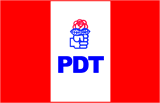 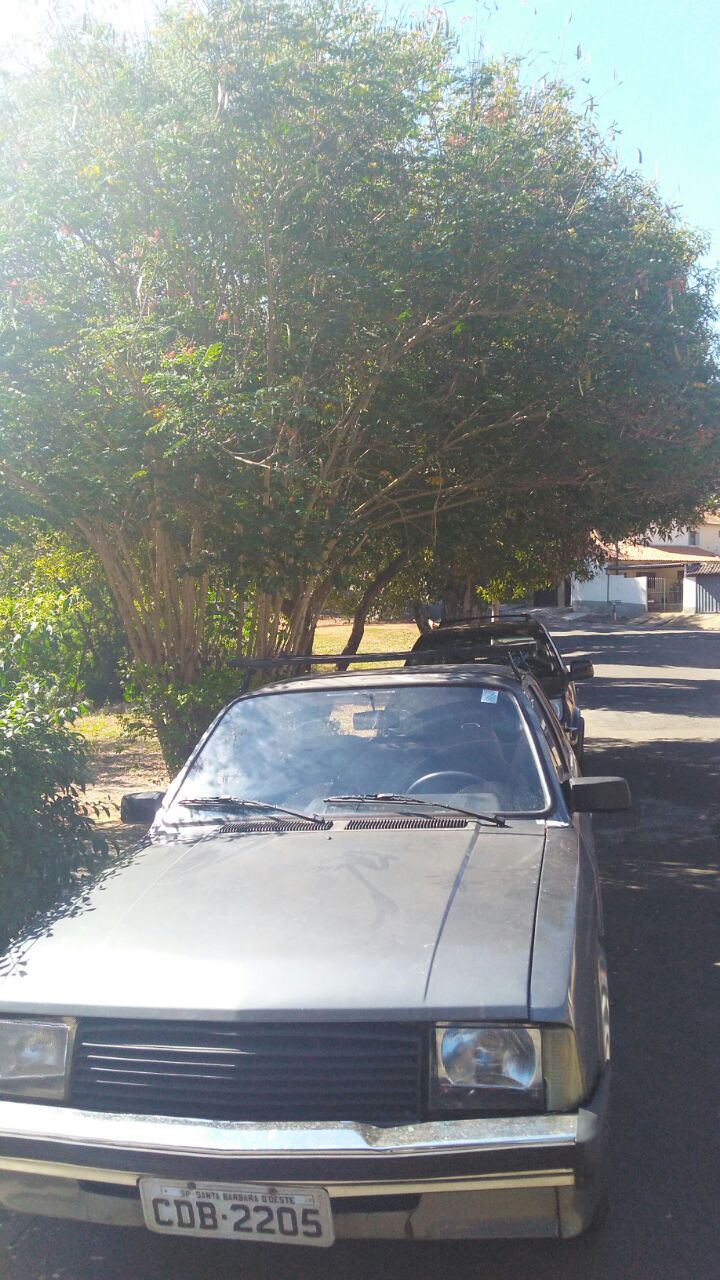 